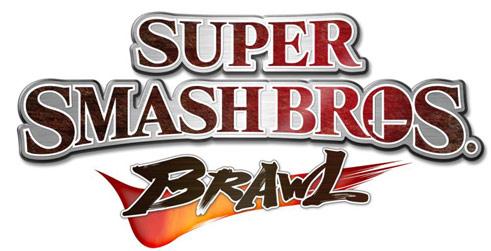 RULES5 stock with a 5 minute timerTies are settled with the standard sudden death of BrawlMeta Knight BANNEDNo wobbling (Ice Climbers Chain Grabs)No Custom StagesNo Stages that Interrupted GameplayNo Stages that Move in the foreground (ie. Rainbow Cruise & Flatzone)No edge guarding longer than 5 game seconds Melee Item (ie. Baseball bat and Sword) will be set to very lowFinals will be a 5 stock best of three with unlimited time. The loser gets to picked the next stage as long as the stage does not break the stage choice rule.